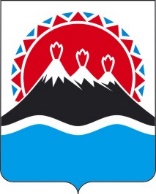 РЕГИОНАЛЬНАЯ СЛУЖБА ПО ТАРИФАМ И ЦЕНАМ КАМЧАТСКОГО КРАЯПОСТАНОВЛЕНИЕ	г. Петропавловск-КамчатскийВ соответствии с Федеральным законом от 27.07.2010 № 190-ФЗ 
«О теплоснабжении», постановлениями Правительства Российской Федерации от 22.10.2012 № 1075 «О ценообразовании в сфере теплоснабжения», от 14.11.2022 № 2053 «Об особенностях индексации регулируемых цен (тарифов) с 1 декабря 2022 по 31 декабря 2023 и о внесении изменений в некоторые акты Правительства Российской Федерации», от 30.04.2014 № 400 «О формировании индексов изменения размера платы граждан за коммунальные услуги в Российской Федерации», приказами ФСТ России от 13.06.2013 № 760-э 
«Об утверждении Методических указаний по расчету регулируемых цен (тарифов) в сфере теплоснабжения», от 07.06.2013 № 163 «Об утверждении Регламента открытия дел об установлении регулируемых цен (тарифов) и отмене регулирования тарифов в сфере теплоснабжения», Законом Камчатского края от 26.11.2021 № 5 «О краевом бюджете на 2022 год и на плановый период 2023 и 2024 годов», постановлением Правительства Камчатского края от 19.12.2008 
№ 424-П «Об утверждении Положения о Региональной службе по тарифам и ценам Камчатского края», протоколом Правления Региональной службы по тарифам и ценам Камчатского края от 09.12.2022 № ХХХ, с целью исправления технической ошибкиПОСТАНОВЛЯЮ:Внести в приложения 3, 5 к постановлению Региональной службы по тарифам и ценам Камчатского края от 18.12.2018 № 413 «Об утверждении тарифов в сфере теплоснабжения АО «Корякэнерго» на территории сельского поселения «село Тиличики» Олюторского муниципального района, на 2019 -2023 годы» изменения, изложив их в редакции согласно приложениям 1, 2 к настоящему постановлению.Тарифы в сфере теплоснабжения, утвержденные на 2023 год согласно приложениям 3, 5 к постановлению Региональной службы по тарифам и ценам Камчатского края от 18.12.2018 № 413 «Об утверждении тарифов в сфере теплоснабжения АО «Корякэнерго» на территории сельского поселения «село Тиличики» Олюторского муниципального района, на 2019 -2023 годы», вводятся в действие и применяются с 1 декабря 2022 года.3.	Настоящее постановление вступает в силу с 1 декабря 2022 года.Приложение 1к постановлению Региональной службыпо тарифам и ценам Камчатского края от 09.12.2022 № ХХХ«Приложение 3к постановлению Региональной службыпо тарифам и ценам Камчатского краяот 18.12.2018 № 413Льготные тарифы на тепловую энергию, поставляемую АО «Корякэнерго» населению и исполнителям коммунальных услуг для населениясельского поселения «село Тиличики» Олюторского муниципального района, на 2019 - 2023 годы* Выделяется в целях реализации пункта 6 статьи 168 Налогового кодекса Российской Федерации (часть вторая)».Приложение 2к постановлению Региональной службыпо тарифам и ценам Камчатского края от 09.12.2022 № ХХХ«Приложение 5к постановлению Региональной службы по тарифам и ценам Камчатского краяот 18.12.2018 № 413Тарифы на горячую воду в открытой системе теплоснабжения (горячего водоснабжения), поставляемую АО «Корякэнерго» потребителям сельского поселения «село Тиличики» Олюторского муниципального района, на 2019 - 2023 годыПримечание: приказом Министерства жилищно-коммунального хозяйства и энергетики Камчатского края от 16.11.2015 № 551 «Об утверждении нормативов расхода тепловой энергии, используемой на подогрев холодной воды для предоставления коммунальной услуги по горячему водоснабжению в муниципальных образованиях, расположенных в границах Олюторского муниципального района Камчатского края» утвержден норматив расхода тепловой энергии, используемой на подогрев холодной воды для предоставления коммунальной услуги по горячему водоснабжению АО «Корякэнерго» в сельском поселении «село Тиличики»  Олюторского района Камчатского края. В соответствии с пунктом 42 Правил предоставления коммунальных услуг собственникам и пользователям помещений в многоквартирных домах и жилых домов, утвержденных постановлением Правительства Российской Федерации от 06.05.2011 №354, расчетная величина тарифа на горячую воду в открытой системе теплоснабжения (горячее водоснабжение) населению и исполнителям коммунальных услуг для населения с учетом вида благоустройства и с учетом НДС составляет:».[Дата регистрации]№[Номер документа]О внесении изменений в постановление Региональной службы по тарифам и ценам Камчатского края от 18.12.2018 № 413 
«Об утверждении тарифов в сфере теплоснабжения АО «Корякэнерго» на территории сельского поселения «село Тиличики» Олюторского муниципального района, на 2019 -2023 годы»№ п/пНаименование регулируемой организацииВид тарифаГод (период)ВодаОтборный пар давлениемОтборный пар давлениемОтборный пар давлениемОтборный пар давлениемОстрый и редуцированный пар№ п/пНаименование регулируемой организацииВид тарифаГод (период)Водаот 1,2 до 2,5 кг/см2от 2,5 до 7,0 кг/см2от 7,0 до 13,0 кг/см2свыше 13,0 кг/см2Острый и редуцированный пар1.Для потребителей, в случае отсутствия дифференциации тарифовпо схеме подключенияДля потребителей, в случае отсутствия дифференциации тарифовпо схеме подключенияДля потребителей, в случае отсутствия дифференциации тарифовпо схеме подключенияДля потребителей, в случае отсутствия дифференциации тарифовпо схеме подключенияДля потребителей, в случае отсутствия дифференциации тарифовпо схеме подключенияДля потребителей, в случае отсутствия дифференциации тарифовпо схеме подключенияДля потребителей, в случае отсутствия дифференциации тарифовпо схеме подключенияДля потребителей, в случае отсутствия дифференциации тарифовпо схеме подключенияДля потребителей, в случае отсутствия дифференциации тарифовпо схеме подключенияАО «Корякэнерго»одноставочный руб./ГкалАО «Корякэнерго»двухставочныйХХХХХХХАО «Корякэнерго»ставка за тепловую энергию, руб./ГкалАО «Корякэнерго»ставка за содержание тепловой мощности, тыс.руб./Гкал/ч в мес.АО «Корякэнерго»Население (тарифы указываются с учетом НДС)*Население (тарифы указываются с учетом НДС)*Население (тарифы указываются с учетом НДС)*Население (тарифы указываются с учетом НДС)*Население (тарифы указываются с учетом НДС)*Население (тарифы указываются с учетом НДС)*Население (тарифы указываются с учетом НДС)*Население (тарифы указываются с учетом НДС)*1.1АО «Корякэнерго»одноставочный руб./Гкал20191.2АО «Корякэнерго»одноставочный руб./Гкал01.01.2019 -30.06.20191566,101.3АО «Корякэнерго»одноставочный руб./Гкал01.07.2019 -  31.12.20191604,001.4АО «Корякэнерго»одноставочный руб./Гкал20201.5АО «Корякэнерго»одноставочный руб./Гкал01.01.2020 -30.06.20201604,001.6АО «Корякэнерго»одноставочный руб./Гкал01.07.2020 -  31.12.20201525,531.7АО «Корякэнерго»одноставочный руб./Гкал20211.8АО «Корякэнерго»одноставочный руб./Гкал01.01.2021 -30.06.20211525,531.9АО «Корякэнерго»одноставочный руб./Гкал01.07.2021 -  31.12.20211525,531.10АО «Корякэнерго»одноставочный руб./Гкал20221.11АО «Корякэнерго»одноставочный руб./Гкал01.01.2022 -30.06.20221525,531.12АО «Корякэнерго»одноставочный руб./Гкал01.07.2022 -  31.12.20221525,531.13АО «Корякэнерго»одноставочный руб./Гкал20231.14АО «Корякэнерго»одноставочный руб./Гкал01.01.2023 -31.12.20231617,06АО «Корякэнерго»двухставочныйХХХХХХХАО «Корякэнерго»ставка за тепловую энергию, руб./ГкалАО «Корякэнерго»ставка за содержание тепловой мощности, тыс.руб./Гкал/ч в мес.№ п/пНаименование регулируемой организацииГод (период)Компонент на теплоноситель, руб./куб.мКомпонент на тепловую энергиюКомпонент на тепловую энергиюКомпонент на тепловую энергию№ п/пНаименование регулируемой организацииГод (период)Компонент на теплоноситель, руб./куб.мОдноставочный тариф, руб./ГкалДвухставочный тарифДвухставочный тариф№ п/пНаименование регулируемой организацииГод (период)Компонент на теплоноситель, руб./куб.мОдноставочный тариф, руб./ГкалСтавка за мощность, тыс. руб./Гкал/час в мес.Ставка за тепловую энергию, руб./Гкал1.Экономически обоснованный тариф для прочих потребителей (тарифы указываются без НДС)Экономически обоснованный тариф для прочих потребителей (тарифы указываются без НДС)Экономически обоснованный тариф для прочих потребителей (тарифы указываются без НДС)Экономически обоснованный тариф для прочих потребителей (тарифы указываются без НДС)Экономически обоснованный тариф для прочих потребителей (тарифы указываются без НДС)Экономически обоснованный тариф для прочих потребителей (тарифы указываются без НДС)1.1АО «Корякэнерго»01.01.2019 -30.06.2019188,2820 274,401.2АО «Корякэнерго»01.07.2019 -  31.12.2019196,2821 132,261.3АО «Корякэнерго»01.01.2020 -30.06.2020194,7121 132,261.4АО «Корякэнерго»01.07.2020 -  31.12.2020206,4323 133,021.5АО «Корякэнерго»01.01.2021 -30.06.2021206,4323 133,021.6АО «Корякэнерго»01.07.2021 -  31.12.2021249,4923 926,811.7АО «Корякэнерго»01.01.2022 -30.06.2022249,4923 926,811.8АО «Корякэнерго»01.07.2022 -  31.12.2022272,9626 416,941.9АО «Корякэнерго»01.01.2023 -31.12.2023305,1127 857,622Экономически обоснованный тариф для населения и исполнителей коммунальных услуг (тарифы указываются с НДС)*Экономически обоснованный тариф для населения и исполнителей коммунальных услуг (тарифы указываются с НДС)*Экономически обоснованный тариф для населения и исполнителей коммунальных услуг (тарифы указываются с НДС)*Экономически обоснованный тариф для населения и исполнителей коммунальных услуг (тарифы указываются с НДС)*Экономически обоснованный тариф для населения и исполнителей коммунальных услуг (тарифы указываются с НДС)*Экономически обоснованный тариф для населения и исполнителей коммунальных услуг (тарифы указываются с НДС)*<*>2.1АО «Корякэнерго»01.01.2019 -30.06.2019225,9424 329,282.2АО «Корякэнерго»01.07.2019 -  31.12.2019235,5425 358,712.3АО «Корякэнерго»01.01.2020 -30.06.2020233,6525 358,712.4АО «Корякэнерго»01.07.2020 -  31.12.2020247,7227 759,622.5АО «Корякэнерго»01.01.2021 -30.06.2021247,7227 759,622.6АО «Корякэнерго»01.07.2021 -  31.12.2021299,3928 712,172.7АО «Корякэнерго»01.01.2022 -30.06.2022299,3928 712,172.8АО «Корякэнерго»01.07.2022 -  31.12.2022327,5531 700,332.9АО «Корякэнерго»01.01.2023 -31.12.2023366,1333 429,143Льготный (сниженный) тариф для населения и исполнителей коммунальных услуг (тарифы указываются с учетом НДС)Льготный (сниженный) тариф для населения и исполнителей коммунальных услуг (тарифы указываются с учетом НДС)Льготный (сниженный) тариф для населения и исполнителей коммунальных услуг (тарифы указываются с учетом НДС)Льготный (сниженный) тариф для населения и исполнителей коммунальных услуг (тарифы указываются с учетом НДС)Льготный (сниженный) тариф для населения и исполнителей коммунальных услуг (тарифы указываются с учетом НДС)Льготный (сниженный) тариф для населения и исполнителей коммунальных услуг (тарифы указываются с учетом НДС)<*>3.1АО «Корякэнерго»01.01.2019 -30.06.201965,081 566,103.2АО «Корякэнерго»01.07.2019 -  31.12.201966,701 604,003.3АО «Корякэнерго»01.01.2020 -30.06.202066,701 604,003.4АО «Корякэнерго»01.07.2020 -  31.12.202069,401 525,533.5АО «Корякэнерго»01.01.2021 -30.06.202169,401 525,533.6АО «Корякэнерго»01.07.2021 -  31.12.202169,401 525,533.7АО «Корякэнерго»01.01.2022 -30.06.202269,401 525,533.8АО «Корякэнерго»01.07.2022 -  31.12.202269,401 525,533.9АО «Корякэнерго»01.01.2023 -31.12.202373,561617,06Тип благоустройстваНорматив расхода тепловой энергии, Гкал на 1 куб.м.Расчетный тариф на горячую воду,руб./куб. метр01.01.2019 -30.06.201901.01.2019 -30.06.201901.01.2019 -30.06.2019без полотенцесушителей0,0588157,1701.07.2019 -31.12.201901.07.2019 -31.12.201901.07.2019 -31.12.2019без полотенцесушителей0,0588161,0201.01.2020 -30.06.202001.01.2020 -30.06.202001.01.2020 -30.06.2020без полотенцесушителей0,0588161,0201.07.2020 -31.12.202001.07.2020 -31.12.202001.07.2020 -31.12.2020без полотенцесушителей0,0588159,1001.01.2021 -30.06.202101.01.2021 -30.06.202101.01.2021 -30.06.2021без полотенцесушителей0,0588159,1001.07.2021 -31.12.202101.07.2021 -31.12.202101.07.2021 -31.12.2021без полотенцесушителей0,0588159,1001.01.2022 -30.06.202201.01.2022 -30.06.202201.01.2022 -30.06.2022без полотенцесушителей0,0588159,1001.07.2022 -31.12.202201.07.2022 -31.12.202201.07.2022 -31.12.2022без полотенцесушителей0,0588159,1001.01.2023 -31.12.2023без полотенцесушителей0,0588168,64